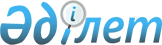 О создании рабочей группы по мониторингу ситуации по ценам на продовольственные товары на внутренних и внешних рынках, выработке предложений по защите внутреннего рынка и стабилизации цен на продовольственные товарыРаспоряжение Премьер-Министра Республики Казахстан от 11 января 2008 года № 6-р

       Сноска. Заголовок распоряжения в редакции распоряжения Премьер-Министра РК от 10.07.2013 № 106-р.      В целях ведения мониторинга ситуации по ценам на продовольственные товары на внутренних и внешних рынках, выработки предложений по защите внутреннего рынка и стабилизации цен на продовольственные товары:

      Сноска. Преамбула в редакции распоряжения Премьер-Министра РК от 10.07.2013 № 106-р.

      1. Создать рабочую группу в следующем составе:Оразбаков                   - Председатель Агентства Республики

Галым Избасарович             Казахстан по защите конкуренции

                              (Антимонопольное агентство),    

                              руководительИсаева                      - вице-министр сельского хозяйства

Гульмира Султанбаевна         Республики Казахстан, заместитель

                              руководителяТуякбаева                   - директор Департамента анализа

Мира Асылбековна              транспорта, связи и агропромышленного

                              комплекса Агентства Республики

                              Казахстан по защите конкуренции

                              (Антимонопольное агентство), секретарьБаймуханов                  - заместитель председателя Агентства

Тимур Султанбекович           Республики Казахстан по защите

                              конкуренции (Антимонопольное

                              агентство)Джаксалиев                  - вице-министр индустрии и новых

Бахытжан                      технологий Республики Казахстан

МухамбеткалиевичЖаркинбаев                  - заместитель Председателя Агентства

Жасер Азимханович             Республики Казахстан по статистикеЖаксылыков                  - вице-министр экономики и бюджетного

Тимур Мекешевич               планирования Республики КазахстанДуйсебаев                   - заместитель Председателя Агентства

Асылбек Жексенбаевич          Республики Казахстан по регулированию

                              естественных монополийНуршаев                     - заместитель председателя Комитета по

Марат Аманжолович             государственным материальным

                              резервам Министерства по

                              чрезвычайным ситуациям Республики

                              КазахстанСуйнбаев                    - заместитель председателя Комитета

Серик Койсариевич             административной полиции Министерства

                              внутренних дел Республики КазахстанМамашева                    - заместитель председателя Комитета

Дина Талгатовна               таможенного контроля Министерства

                              финансов Республики КазахстанКипшаков                    - заместитель председателя Налогового

Аргын Мыктыбаевич             комитета Министерства финансов

                              Республики КазахстанМагжанов                    - начальник главного Управления

Марат Игиятович               пограничного контроля Комитета

                              национальной безопасности Республики

                              Казахстан (по согласованию)Дуйсебаев                   - исполнительный директор Зернового

Мухамеджан Джумабекович       союза Казахстана (по согласованию)Ган                         - президент «Союз зернопереработчиков

Евгений Альбертович           Казахстана» (по согласованию)Палташева                   - исполнительный директор Форума

Манавар Турсуновна            предпринимателей Казахстана

                              (по согласованию)Попелюшко                   - президент объединения юридических лиц

Анатолий Висханович           «Союз пищевых предприятий Казахстана»

                              (по согласованию)Каиржанова                  - заместитель директора Ассоциации

Ботагоз Ержановна             торговых предприятий Казахстана

                              (по согласованию)Куанганова                  - заместитель исполнительного директора

Гульнара Шаймуратовна         Форума предпринимателей Казахстана

                              (по согласованию)Мухамеджанов                - заместитель председателя Правления

Нурлан Мырзабекович           акционерного общества

                              «Казагромаркетинг» (по согласованию)Якупбаева                   - управляющий директор - член Правления

Юлия Константиновна           объединения юридических лиц

                              «Национальная экономическая палата

                              Казахстана «Союз «Атамекен»

                              (по согласованию)Кусманова                   - председатель правления объединения

Мадина Садуловна              юридических лиц и индивидуальных

                              предпринимателей «Казахстанский Деловой

                              Совет АПК»Ертуганов                   - заместитель председателя Комитета

Кайрат Базаркелдиевич         торговли Министерства экономики и

                              бюджетного планирования Республики

                              КазахстанАжибаева                    - секретарь Секретариата Комитета

Жибек Турихановна             торговли Национальной палаты

                              предпринимателей Республики Казахстан

                              (по согласованию)

      Сноска. Пункт 1 в редакции постановления Правительства РК от  04.08.2011 № 911; с изменениями, внесенными распоряжениями Премьер-Министра РК от 18.05.2012 № 104-р; от 10.07.2013 № 106-р; от 19.03.2014 № 29-р.

      2. Рабочей группе на постоянной основе проводить мониторинг ситуации по ценам на продовольственные товары на внутренних и внешних рынках, вырабатывать и вносить в Правительство Республики Казахстан предложения по защите внутреннего рынка и стабилизации цен на продовольственные товары.

      Сноска. Пункт 2 в редакции распоряжения Премьер-Министра РК от 10.07.2013 № 106-р.

      3. Признать утратившим силу распоряжение Премьер-Министра Республики Казахстан от 18 октября 2007 года N 305-р "О создании рабочей группы по мониторингу ситуации по ценам на отдельные группы продовольственных товаров".       Премьер-Министр 
					© 2012. РГП на ПХВ «Институт законодательства и правовой информации Республики Казахстан» Министерства юстиции Республики Казахстан
				